Formblatt zur Themenwahl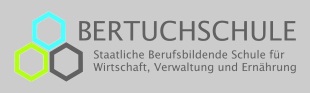 Pro Team ist ein Formblatt auszufüllen und am Ende müssen alle beteiligten Schüler persönlich unterschreiben!I. 	Beteiligte Schülerinnen/Schüler (in Druckschrift auszufüllen):1.________________________	Klasse/Kurs: ______ 	3.______________________	Klasse/Kurs:______2.________________________	Klasse/Kurs: ______ 	4.______________________	Klasse/Kurs:______	5.______________________	Klasse/Kurs:______Es werden nur 3er, 4er und 5er Teams genehmigt!II: 	Arbeitsthema der Facharbeit bzw. zentrale Fragestellung (Themenbegründung auf der Rückseite)______________________________________________________________________________________________________________________________________________________________________________________________________________________________________________________________________________Fachbetreuer (in Druckschrift ausfüllen):   Name:_______________	Vorname:____________________	Datum/ Unterschrift:_____________________Fremdbetreuer? Wenn ja, genaue Anschrift, Name, Beruf (keine Verwandtschaft), Telefonnummer (in Druckschrift ausfüllen); Name/Vorname:________________________________	Beruf:_______________________________Anschrift:____________________________________________________________	Tel.:____________Datum/ Unterschrift:___________________________________________________
III. 	Erweiterte Themenreflexion	Inhaltliche Schwerpunkte / Teilthemen und Zuordnung zu Teammitgliedern__________________________________________________________________________________________________________________________________________________________________________________________________________________________________________________________________________________________________________________________________________________________________________________________________________________________________________________________________IV.	Abgedeckte Aufgabenfelder   (zutreffendes ankreuzen)mathematisch-naturwissenschaftlich:	musisch-künstlerisch-sprachlich:	gesellschaftswissenschaftlich:	V. 	Ich bestätige mit meiner Unterschrift, dass  die Überlegungen zu o.g. Aspekten im Team erfolgten. Themen- und Teamänderungen sind nach Bestätigung durch die Schulleitung nicht mehr möglich. 1. Name:_____________________________	Datum/Unterschrift:_______________________________ 2. Name: _____________________________	Datum/Unterschrift:_______________________________ 3. Name: _____________________________	Datum/Unterschrift:_______________________________ 4. Name: _____________________________	Datum/Unterschrift:_______________________________ 5. Name: _____________________________	Datum/Unterschrift:_______________________________ VI: Genehmigung/Bestätigung durch Schulleitung und SF-Lehrer	__________________________	____________________________	___________________________	Datum/Unterschrift	Datum/Unterschrift	Datum/Unterschrift	SF-Lehrer/in	 Oberstufenleiter/in 	Schulleiter/in